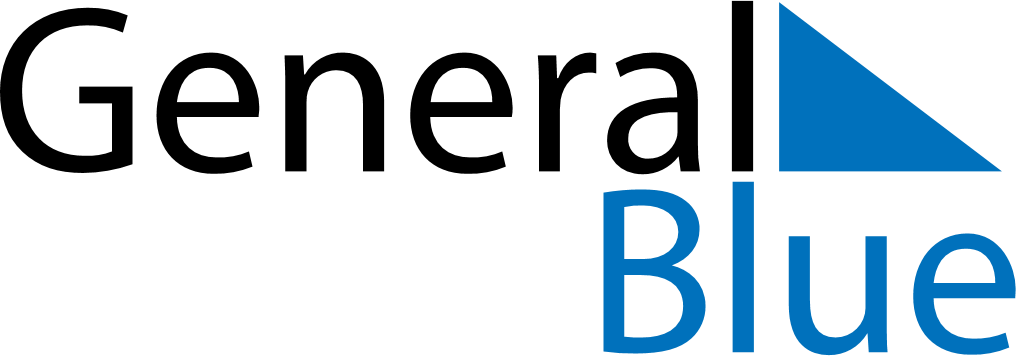 July 2021July 2021July 2021July 2021July 2021July 2021TurkeyTurkeyTurkeyTurkeyTurkeyTurkeyMondayTuesdayWednesdayThursdayFridaySaturdaySunday123456789101112131415161718Democracy and National Unity Day19202122232425Feast of the Sacrifice (Eid al-Adha)262728293031NOTES